ПРИЛОЖЕНИЕ 4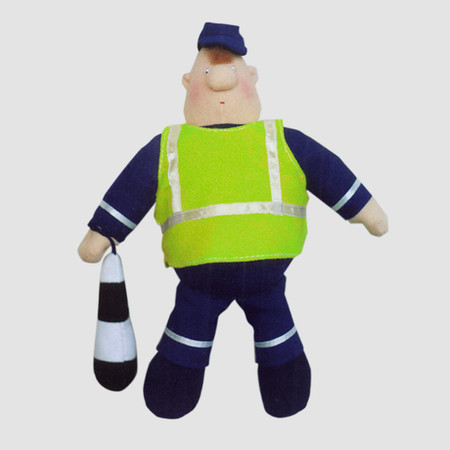 